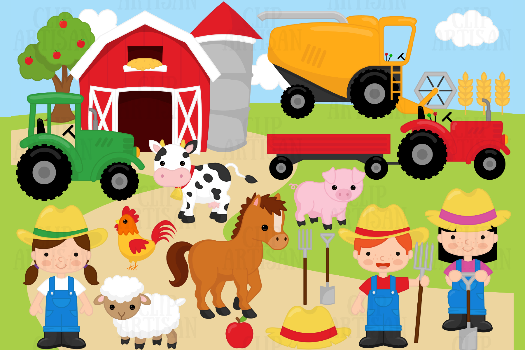 IP KMETIJSTVO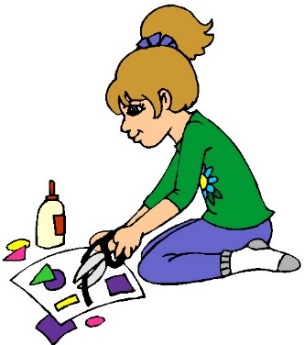 NAREDIČe odgovarjaš v zvezek, napiši naslov BUČE IN ŽITAOglej si filmček:  https://www.youtube.com/watch?v=Al5RlGXVzx8PREMISLI OB VPRAŠANJIH: O kateri poljščini govori posnetek? Kateri rek velja v naših krajih? Kaj buče potrebujejo za dobro rast? Koliko buč je potrebnih za pridelavo enega litra olja?S kakšnim namenom ločijo semena po velikosti, teži in barvi? Kaj se doda mleti bučni masi?Kako se imenuje stranski proizvod pri in kako se lahko porabi?Kakšno je GEA štajersko-prekmursko olje?Kakšen vpliv ima na zdravje ljudi?Odpri povezavo: https://vila-natura.si/nasa-ponudba/bio-zitariceOB POMOČI FOTOGRAFIJ (KOZARČKI) ZAPIŠI KATERE ŽITARICE NA KMETIJI PRIDELUJEJO. Za žito v kozarčkih 1, 2, 3, 5, 7, 9, 10, 11 zapiši jed, živilo ali obrok, ki omenjeno žito vsebuje in si ga kdaj jedel ali ga poznaš. 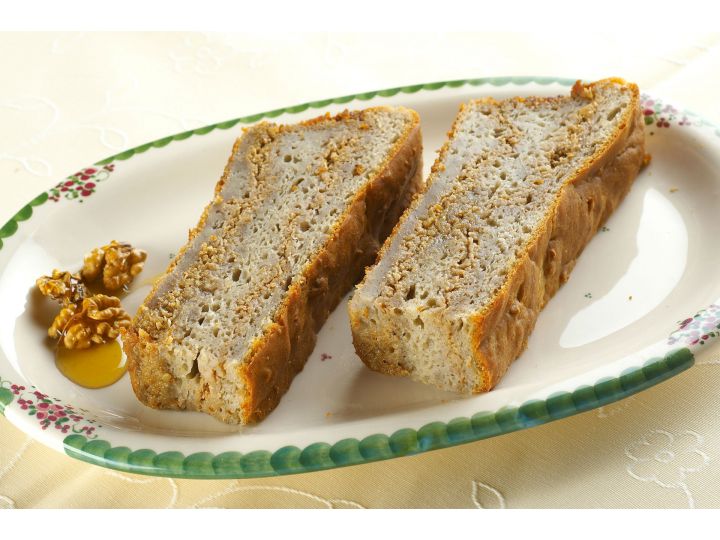 Moj primer: PŠENICA – PŠENIČNA MOKA – PALAČINKE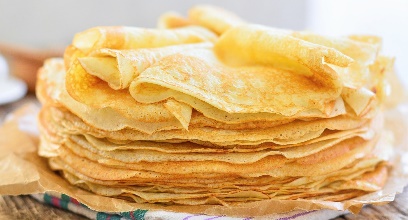                      AJDA – AJDOVA MOKA – AJDNEK